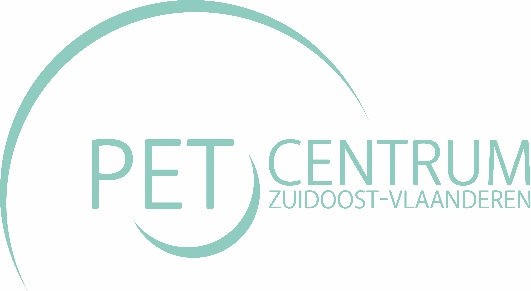 AANVRAAGFORMULIER PETAANVRAAGFORMULIER PETAANVRAAGFORMULIER PETAANVRAAGFORMULIER PETAANVRAAGFORMULIER PETAANVRAAGFORMULIER PETAANVRAAGFORMULIER PETAANVRAAGFORMULIER PETAANVRAAGFORMULIER PETAANVRAAGFORMULIER PETPET Centrum Zuidoost-VlaanderenPET Centrum Zuidoost-VlaanderenPET Centrum Zuidoost-VlaanderenPET Centrum Zuidoost-VlaanderenPET Centrum Zuidoost-VlaanderenPET Centrum Zuidoost-VlaanderenPET Centrum Zuidoost-VlaanderenPET Centrum Zuidoost-VlaanderenPET Centrum Zuidoost-VlaanderenPET Centrum Zuidoost-Vlaanderenassociatie tussenassociatie tussenassociatie tussenA.S.Z. AalstA.S.Z. AalstA.S.Z. AalstTel 053/76 49 87AZ Sint-Blasius DendermondeAZ Sint-Blasius DendermondeAZ Sint-Blasius DendermondeTel 052/25 26 60OLVZ AalstOLVZ AalstOLVZ AalstTel 053/72 79 79Moorselbaan 164, 9300 AalstMoorselbaan 164, 9300 AalstMoorselbaan 164, 9300 AalstAZ Glorieux RonseAZ Glorieux RonseAZ Glorieux RonseTel 055/23 30 83Tel 053/72 79 79 Fax 053/72 40 89nucleaire.aalst@olvz-aalst.beTel 053/72 79 79 Fax 053/72 40 89nucleaire.aalst@olvz-aalst.beTel 053/72 79 79 Fax 053/72 40 89nucleaire.aalst@olvz-aalst.beAZ OudenaardeAZ Sint-Elisabeth ZottegemAZ OudenaardeAZ Sint-Elisabeth ZottegemAZ OudenaardeAZ Sint-Elisabeth ZottegemTel 055/33 60 41Tel 09/364 84 66Gelieve de aanvraag volledig in te vullen                       Datum van afspraak:…………………………….………Gelieve de aanvraag volledig in te vullen                       Datum van afspraak:…………………………….………Gelieve de aanvraag volledig in te vullen                       Datum van afspraak:…………………………….………Gelieve de aanvraag volledig in te vullen                       Datum van afspraak:…………………………….………Gelieve de aanvraag volledig in te vullen                       Datum van afspraak:…………………………….………Gelieve de aanvraag volledig in te vullen                       Datum van afspraak:…………………………….………Gelieve de aanvraag volledig in te vullen                       Datum van afspraak:…………………………….………Gelieve de aanvraag volledig in te vullen                       Datum van afspraak:…………………………….………Gelieve de aanvraag volledig in te vullen                       Datum van afspraak:…………………………….………Gelieve de aanvraag volledig in te vullen                       Datum van afspraak:…………………………….………Gelieve de aanvraag volledig in te vullen                       Datum van afspraak:…………………………….………Gelieve de aanvraag volledig in te vullen                       Datum van afspraak:…………………………….………Gelieve de aanvraag volledig in te vullen                       Datum van afspraak:…………………………….………Aanvragende geneesheer(stempel, datum, handtekening)Aanvragende geneesheer(stempel, datum, handtekening)Aanvragende geneesheer(stempel, datum, handtekening)Aanvragende geneesheer(stempel, datum, handtekening)Aanvragende geneesheer(stempel, datum, handtekening)Aanvragende geneesheer(stempel, datum, handtekening)Aanvragende geneesheer(stempel, datum, handtekening)Aanvragende geneesheer(stempel, datum, handtekening)PatiëntgegevensPatiëntgegevensPatiëntgegevensPatiëntgegevensPatiëntgegevensKlinische inlichtingenKlinische inlichtingenKlinische inlichtingenKlinische inlichtingenKlinische inlichtingenKlinische inlichtingenKlinische inlichtingenKlinische inlichtingenDiagnostische vraagstellingDiagnostische vraagstellingDiagnostische vraagstellingDiagnostische vraagstellingDiagnostische vraagstellingGewicht: ………… kg                 Lengte: ………… cmGewicht: ………… kg                 Lengte: ………… cmGewicht: ………… kg                 Lengte: ………… cmGewicht: ………… kg                 Lengte: ………… cmGewicht: ………… kg                 Lengte: ………… cmGewicht: ………… kg                 Lengte: ………… cmGewicht: ………… kg                 Lengte: ………… cmGewicht: ………… kg                 Lengte: ………… cmeGFR:  ....  ml/min recent (minder dan 3 maanden)eGFR:  ....  ml/min recent (minder dan 3 maanden)eGFR:  ....  ml/min recent (minder dan 3 maanden)eGFR:  ....  ml/min recent (minder dan 3 maanden)eGFR:  ....  ml/min recent (minder dan 3 maanden)Relevante en noodzakelijke  inlichtingenRelevante en noodzakelijke  inlichtingenRelevante en noodzakelijke  inlichtingenRelevante en noodzakelijke  inlichtingenRelevante en noodzakelijke  inlichtingenRelevante en noodzakelijke  inlichtingenRelevante en noodzakelijke  inlichtingenRelevante en noodzakelijke  inlichtingen□ ja/ □ neen□ ja/ □ neenGekende allergie voor iodium bevattend IV contrastGekende allergie voor iodium bevattend IV contrastGekende allergie voor iodium bevattend IV contrastGekende allergie voor iodium bevattend IV contrastGekende allergie voor iodium bevattend IV contrastGekende allergie voor iodium bevattend IV contrastGekende allergie voor iodium bevattend IV contrastGekende allergie voor iodium bevattend IV contrastGekende allergie voor iodium bevattend IV contrastGekende allergie voor iodium bevattend IV contrastGekende allergie voor iodium bevattend IV contrast□ ja/ □ neen□ ja/ □ neenZwangerschap of borstvoedingZwangerschap of borstvoedingZwangerschap of borstvoedingZwangerschap of borstvoedingZwangerschap of borstvoedingZwangerschap of borstvoedingZwangerschap of borstvoedingZwangerschap of borstvoedingZwangerschap of borstvoedingZwangerschap of borstvoedingZwangerschap of borstvoeding□ ja/ □ neen□ ja/ □ neenDiabetes mellitus, met orale anti diabeticaDiabetes mellitus, met orale anti diabeticaDiabetes mellitus, met orale anti diabeticaDiabetes mellitus, met orale anti diabeticaDiabetes mellitus, met orale anti diabeticaDiabetes mellitus, met orale anti diabeticaDiabetes mellitus, met orale anti diabeticaDiabetes mellitus, met orale anti diabeticaDiabetes mellitus, met orale anti diabeticaDiabetes mellitus, met orale anti diabeticaDiabetes mellitus, met orale anti diabetica□ ja/ □ neen□ ja/ □ neenDiabetes mellitus, met insulineDiabetes mellitus, met insulineDiabetes mellitus, met insulineDiabetes mellitus, met insulineDiabetes mellitus, met insulineDiabetes mellitus, met insulineDiabetes mellitus, met insulineDiabetes mellitus, met insulineDiabetes mellitus, met insulineDiabetes mellitus, met insulineDiabetes mellitus, met insuline□ ja/ □ neen□ ja/ □ neenrecente CT/MRI of vroegere PET: moet ter beschikking zijn op PACS, via PACS-on-web of CD-Romrecente CT/MRI of vroegere PET: moet ter beschikking zijn op PACS, via PACS-on-web of CD-Romrecente CT/MRI of vroegere PET: moet ter beschikking zijn op PACS, via PACS-on-web of CD-Romrecente CT/MRI of vroegere PET: moet ter beschikking zijn op PACS, via PACS-on-web of CD-Romrecente CT/MRI of vroegere PET: moet ter beschikking zijn op PACS, via PACS-on-web of CD-Romrecente CT/MRI of vroegere PET: moet ter beschikking zijn op PACS, via PACS-on-web of CD-Romrecente CT/MRI of vroegere PET: moet ter beschikking zijn op PACS, via PACS-on-web of CD-Romrecente CT/MRI of vroegere PET: moet ter beschikking zijn op PACS, via PACS-on-web of CD-Romrecente CT/MRI of vroegere PET: moet ter beschikking zijn op PACS, via PACS-on-web of CD-Romrecente CT/MRI of vroegere PET: moet ter beschikking zijn op PACS, via PACS-on-web of CD-Romrecente CT/MRI of vroegere PET: moet ter beschikking zijn op PACS, via PACS-on-web of CD-RomType PET/CT scanType PET/CT scanType PET/CT scanType PET/CT scanType PET/CT scanType PET/CT scanType PET/CT scanType PET/CT scanType PET/CT scanType PET/CT scanType PET/CT scanType PET/CT scanType PET/CT scanOncologie met FDGOncologie met FDGOncologie met FDGOncologie met FDGNeurologie met FDGNeurologie met FDGNeurologie met FDGNeurologie met FDGNeurologie met FDGNeurologie met FDG□ Total Body (2)□ Total Body (2)□ Total Body (2)□ Neurodegeneratief (2)□ Neurodegeneratief (2)□ Neurodegeneratief (2)□ Total Body tem voeten (2)□ Total Body tem voeten (2)□ Total Body tem voeten (2)Oncologie met PSMA	□  Prostaat (1)Oncologie met PSMA	□  Prostaat (1)Oncologie met PSMA	□  Prostaat (1)Oncologie met PSMA	□  Prostaat (1)Cardiologie met FDG	   □ Viabiliteit (2)	    □ Cardiale infectie/inflammatie (3)                          Cardiologie met FDG	   □ Viabiliteit (2)	    □ Cardiale infectie/inflammatie (3)                          Cardiologie met FDG	   □ Viabiliteit (2)	    □ Cardiale infectie/inflammatie (3)                          Cardiologie met FDG	   □ Viabiliteit (2)	    □ Cardiale infectie/inflammatie (3)                          Cardiologie met FDG	   □ Viabiliteit (2)	    □ Cardiale infectie/inflammatie (3)                          Cardiologie met FDG	   □ Viabiliteit (2)	    □ Cardiale infectie/inflammatie (3)                          Infectie/inflammatie met FDG	□ Total Body (2)	□ Cardiale infectie/inflammatie (3)Infectie/inflammatie met FDG	□ Total Body (2)	□ Cardiale infectie/inflammatie (3)Infectie/inflammatie met FDG	□ Total Body (2)	□ Cardiale infectie/inflammatie (3)Infectie/inflammatie met FDG	□ Total Body (2)	□ Cardiale infectie/inflammatie (3)dag 0: 4 u nuchter, enkel water drinken magdag 0: 6 u nuchter, enkel water drinken magdag -1: koolhydraatarm, vetrijk dieet en dag 0: nuchterdag 0: 4 u nuchter, enkel water drinken magdag 0: 6 u nuchter, enkel water drinken magdag -1: koolhydraatarm, vetrijk dieet en dag 0: nuchterdag 0: 4 u nuchter, enkel water drinken magdag 0: 6 u nuchter, enkel water drinken magdag -1: koolhydraatarm, vetrijk dieet en dag 0: nuchterdag 0: 4 u nuchter, enkel water drinken magdag 0: 6 u nuchter, enkel water drinken magdag -1: koolhydraatarm, vetrijk dieet en dag 0: nuchterdag 0: 4 u nuchter, enkel water drinken magdag 0: 6 u nuchter, enkel water drinken magdag -1: koolhydraatarm, vetrijk dieet en dag 0: nuchterdag 0: 4 u nuchter, enkel water drinken magdag 0: 6 u nuchter, enkel water drinken magdag -1: koolhydraatarm, vetrijk dieet en dag 0: nuchterdag 0: 4 u nuchter, enkel water drinken magdag 0: 6 u nuchter, enkel water drinken magdag -1: koolhydraatarm, vetrijk dieet en dag 0: nuchterdag 0: 4 u nuchter, enkel water drinken magdag 0: 6 u nuchter, enkel water drinken magdag -1: koolhydraatarm, vetrijk dieet en dag 0: nuchterdag 0: 4 u nuchter, enkel water drinken magdag 0: 6 u nuchter, enkel water drinken magdag -1: koolhydraatarm, vetrijk dieet en dag 0: nuchterdag 0: 4 u nuchter, enkel water drinken magdag 0: 6 u nuchter, enkel water drinken magdag -1: koolhydraatarm, vetrijk dieet en dag 0: nuchterdag 0: 4 u nuchter, enkel water drinken magdag 0: 6 u nuchter, enkel water drinken magdag -1: koolhydraatarm, vetrijk dieet en dag 0: nuchterdag 0: 4 u nuchter, enkel water drinken magdag 0: 6 u nuchter, enkel water drinken magdag -1: koolhydraatarm, vetrijk dieet en dag 0: nuchterdag 0: 4 u nuchter, enkel water drinken magdag 0: 6 u nuchter, enkel water drinken magdag -1: koolhydraatarm, vetrijk dieet en dag 0: nuchterPraktische inlichtingenPraktische inlichtingenPraktische inlichtingenPraktische inlichtingenPraktische inlichtingenPraktische inlichtingenPraktische inlichtingenhet PET centrum bevindt zich in de gebouwen van het OLV ziekenhuis in Aalst, blok W, verdieping 0het PET centrum bevindt zich in de gebouwen van het OLV ziekenhuis in Aalst, blok W, verdieping 0het PET centrum bevindt zich in de gebouwen van het OLV ziekenhuis in Aalst, blok W, verdieping 0het PET centrum bevindt zich in de gebouwen van het OLV ziekenhuis in Aalst, blok W, verdieping 0het PET centrum bevindt zich in de gebouwen van het OLV ziekenhuis in Aalst, blok W, verdieping 0het PET centrum bevindt zich in de gebouwen van het OLV ziekenhuis in Aalst, blok W, verdieping 0het PET centrum bevindt zich in de gebouwen van het OLV ziekenhuis in Aalst, blok W, verdieping 0het PET centrum bevindt zich in de gebouwen van het OLV ziekenhuis in Aalst, blok W, verdieping 0het PET centrum bevindt zich in de gebouwen van het OLV ziekenhuis in Aalst, blok W, verdieping 0het PET centrum bevindt zich in de gebouwen van het OLV ziekenhuis in Aalst, blok W, verdieping 0het PET centrum bevindt zich in de gebouwen van het OLV ziekenhuis in Aalst, blok W, verdieping 0het PET centrum bevindt zich in de gebouwen van het OLV ziekenhuis in Aalst, blok W, verdieping 0het PET centrum bevindt zich in de gebouwen van het OLV ziekenhuis in Aalst, blok W, verdieping 0kom 30 min voor het onderzoek naar het ziekenhuis, inschrijven in centrale inkomhal, blok Y, verdiep -2kom 30 min voor het onderzoek naar het ziekenhuis, inschrijven in centrale inkomhal, blok Y, verdiep -2kom 30 min voor het onderzoek naar het ziekenhuis, inschrijven in centrale inkomhal, blok Y, verdiep -2kom 30 min voor het onderzoek naar het ziekenhuis, inschrijven in centrale inkomhal, blok Y, verdiep -2kom 30 min voor het onderzoek naar het ziekenhuis, inschrijven in centrale inkomhal, blok Y, verdiep -2kom 30 min voor het onderzoek naar het ziekenhuis, inschrijven in centrale inkomhal, blok Y, verdiep -2kom 30 min voor het onderzoek naar het ziekenhuis, inschrijven in centrale inkomhal, blok Y, verdiep -2kom 30 min voor het onderzoek naar het ziekenhuis, inschrijven in centrale inkomhal, blok Y, verdiep -2kom 30 min voor het onderzoek naar het ziekenhuis, inschrijven in centrale inkomhal, blok Y, verdiep -2kom 30 min voor het onderzoek naar het ziekenhuis, inschrijven in centrale inkomhal, blok Y, verdiep -2kom 30 min voor het onderzoek naar het ziekenhuis, inschrijven in centrale inkomhal, blok Y, verdiep -2kom 30 min voor het onderzoek naar het ziekenhuis, inschrijven in centrale inkomhal, blok Y, verdiep -2kom 30 min voor het onderzoek naar het ziekenhuis, inschrijven in centrale inkomhal, blok Y, verdiep -2voorzie minimum 2 uur bij goed geregelde bloedsuikervoorzie minimum 2 uur bij goed geregelde bloedsuikervoorzie minimum 2 uur bij goed geregelde bloedsuikervoorzie minimum 2 uur bij goed geregelde bloedsuikervoorzie minimum 2 uur bij goed geregelde bloedsuikervoorzie minimum 2 uur bij goed geregelde bloedsuikervoorzie minimum 2 uur bij goed geregelde bloedsuikervoorzie minimum 2 uur bij goed geregelde bloedsuikervoorzie minimum 2 uur bij goed geregelde bloedsuikervoorzie minimum 2 uur bij goed geregelde bloedsuikervoorzie minimum 2 uur bij goed geregelde bloedsuikervoorzie minimum 2 uur bij goed geregelde bloedsuikervoorzie minimum 2 uur bij goed geregelde bloedsuikerparkeren kan in de ondergrondse parkingparkeren kan in de ondergrondse parkingparkeren kan in de ondergrondse parkingparkeren kan in de ondergrondse parkingparkeren kan in de ondergrondse parkingparkeren kan in de ondergrondse parkingparkeren kan in de ondergrondse parkingparkeren kan in de ondergrondse parkingparkeren kan in de ondergrondse parkingparkeren kan in de ondergrondse parkingparkeren kan in de ondergrondse parkingparkeren kan in de ondergrondse parkingparkeren kan in de ondergrondse parkingmeer info op www.olvz.be en klik door naar PET centrum Zuidoost-VlaanderenU ONTVANGT DE DAG VOOR HET ONDERZOEK EEN TELEFOON OM HET UUR VAN DE PETSCAN TE BEVESTIGEN.INDIEN U NA 15u00 GÉÉN TELEFOON HEBT ONTVANGEN, GELIEVE DAN ZELF CONTACT OP TE NEMEN VIA HET NUMMER 053 / 72 79 79.meer info op www.olvz.be en klik door naar PET centrum Zuidoost-VlaanderenU ONTVANGT DE DAG VOOR HET ONDERZOEK EEN TELEFOON OM HET UUR VAN DE PETSCAN TE BEVESTIGEN.INDIEN U NA 15u00 GÉÉN TELEFOON HEBT ONTVANGEN, GELIEVE DAN ZELF CONTACT OP TE NEMEN VIA HET NUMMER 053 / 72 79 79.meer info op www.olvz.be en klik door naar PET centrum Zuidoost-VlaanderenU ONTVANGT DE DAG VOOR HET ONDERZOEK EEN TELEFOON OM HET UUR VAN DE PETSCAN TE BEVESTIGEN.INDIEN U NA 15u00 GÉÉN TELEFOON HEBT ONTVANGEN, GELIEVE DAN ZELF CONTACT OP TE NEMEN VIA HET NUMMER 053 / 72 79 79.meer info op www.olvz.be en klik door naar PET centrum Zuidoost-VlaanderenU ONTVANGT DE DAG VOOR HET ONDERZOEK EEN TELEFOON OM HET UUR VAN DE PETSCAN TE BEVESTIGEN.INDIEN U NA 15u00 GÉÉN TELEFOON HEBT ONTVANGEN, GELIEVE DAN ZELF CONTACT OP TE NEMEN VIA HET NUMMER 053 / 72 79 79.meer info op www.olvz.be en klik door naar PET centrum Zuidoost-VlaanderenU ONTVANGT DE DAG VOOR HET ONDERZOEK EEN TELEFOON OM HET UUR VAN DE PETSCAN TE BEVESTIGEN.INDIEN U NA 15u00 GÉÉN TELEFOON HEBT ONTVANGEN, GELIEVE DAN ZELF CONTACT OP TE NEMEN VIA HET NUMMER 053 / 72 79 79.meer info op www.olvz.be en klik door naar PET centrum Zuidoost-VlaanderenU ONTVANGT DE DAG VOOR HET ONDERZOEK EEN TELEFOON OM HET UUR VAN DE PETSCAN TE BEVESTIGEN.INDIEN U NA 15u00 GÉÉN TELEFOON HEBT ONTVANGEN, GELIEVE DAN ZELF CONTACT OP TE NEMEN VIA HET NUMMER 053 / 72 79 79.meer info op www.olvz.be en klik door naar PET centrum Zuidoost-VlaanderenU ONTVANGT DE DAG VOOR HET ONDERZOEK EEN TELEFOON OM HET UUR VAN DE PETSCAN TE BEVESTIGEN.INDIEN U NA 15u00 GÉÉN TELEFOON HEBT ONTVANGEN, GELIEVE DAN ZELF CONTACT OP TE NEMEN VIA HET NUMMER 053 / 72 79 79.meer info op www.olvz.be en klik door naar PET centrum Zuidoost-VlaanderenU ONTVANGT DE DAG VOOR HET ONDERZOEK EEN TELEFOON OM HET UUR VAN DE PETSCAN TE BEVESTIGEN.INDIEN U NA 15u00 GÉÉN TELEFOON HEBT ONTVANGEN, GELIEVE DAN ZELF CONTACT OP TE NEMEN VIA HET NUMMER 053 / 72 79 79.meer info op www.olvz.be en klik door naar PET centrum Zuidoost-VlaanderenU ONTVANGT DE DAG VOOR HET ONDERZOEK EEN TELEFOON OM HET UUR VAN DE PETSCAN TE BEVESTIGEN.INDIEN U NA 15u00 GÉÉN TELEFOON HEBT ONTVANGEN, GELIEVE DAN ZELF CONTACT OP TE NEMEN VIA HET NUMMER 053 / 72 79 79.meer info op www.olvz.be en klik door naar PET centrum Zuidoost-VlaanderenU ONTVANGT DE DAG VOOR HET ONDERZOEK EEN TELEFOON OM HET UUR VAN DE PETSCAN TE BEVESTIGEN.INDIEN U NA 15u00 GÉÉN TELEFOON HEBT ONTVANGEN, GELIEVE DAN ZELF CONTACT OP TE NEMEN VIA HET NUMMER 053 / 72 79 79.meer info op www.olvz.be en klik door naar PET centrum Zuidoost-VlaanderenU ONTVANGT DE DAG VOOR HET ONDERZOEK EEN TELEFOON OM HET UUR VAN DE PETSCAN TE BEVESTIGEN.INDIEN U NA 15u00 GÉÉN TELEFOON HEBT ONTVANGEN, GELIEVE DAN ZELF CONTACT OP TE NEMEN VIA HET NUMMER 053 / 72 79 79.meer info op www.olvz.be en klik door naar PET centrum Zuidoost-VlaanderenU ONTVANGT DE DAG VOOR HET ONDERZOEK EEN TELEFOON OM HET UUR VAN DE PETSCAN TE BEVESTIGEN.INDIEN U NA 15u00 GÉÉN TELEFOON HEBT ONTVANGEN, GELIEVE DAN ZELF CONTACT OP TE NEMEN VIA HET NUMMER 053 / 72 79 79.meer info op www.olvz.be en klik door naar PET centrum Zuidoost-VlaanderenU ONTVANGT DE DAG VOOR HET ONDERZOEK EEN TELEFOON OM HET UUR VAN DE PETSCAN TE BEVESTIGEN.INDIEN U NA 15u00 GÉÉN TELEFOON HEBT ONTVANGEN, GELIEVE DAN ZELF CONTACT OP TE NEMEN VIA HET NUMMER 053 / 72 79 79.